Shtojca 15 			[ Shtojcë për t’u plotësuar Autoriteti Kontraktor]FORMULARI I NJOFTIMIT TË FITUESIT [Data 29.04.2016]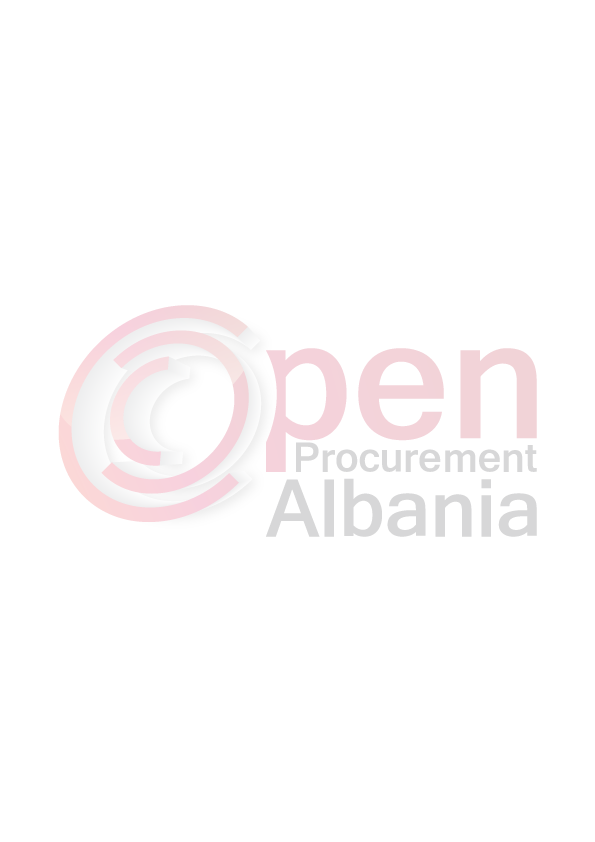 Për: [2 N - SHEHU PETROL]Procedura e prokurimit:  Kerkese per propozimPërshkrim i shkurtër i kontratës:  “BLERJE KARBURANTI” -  Loti 2: ”Blerje karburante per mjetet e sherbimeve publike”Publikime të mëparshme (nëse zbatohet): Buletini i Njoftimeve Publike [04.04.2016]  [13]Kriteret e përzgjedhjes së fituesit:  çmimi më i ulët   PO  oferta ekonomikisht më e favorshme Njoftojme se, kane qenë pjesëmarrës në procedurë këta ofertues me vlerat përkatëse të ofruara:" A&T  SHPK "                                                                  L32320008HEmri i plotë i shoqërisë 				                    numri i NIPT-it 		Vlera   5,347,615  (pesemilion e etreqindedyzeteshtatemije e gjashteqindepesembedhjete) leke pa tvsh          (me numra dhe fjalë)2 N SHEHU PETROL SHPK "                                            K02701029L       Emri i plotë i shoqërisë 				                          numri i NIPT-it 		        5 106 457  (pesemilion e njeqindegjashtemije e katerqindepesedhjeteshtate) leke pa tvsh          (me numra dhe fjalë)_________________________________________________________________________________Janë skualifikuar ofertuesit e mëposhtëm:" A&T  SHPK "                                            L32320008H2 N SHEHU PETROL SHPK "                  K02701029L        Përkatësisht për arsyet e mëposhtme:Nuk ka paraqitur sigurimin e ofertes sic kerkohej ne dokumentat e tenderitNuk ka vertetim nga Bashkia Roskovec per detyrime per taksat vendore kundrejt Bashkise dhe Njesise  Administrative  ne administrim te saj.Nuk ka autorizim per ushtrimin e veprimtarise ne fushen e tregtimit te karburanteve nga organet e pushtetit vendor.Duke iu referuar procedurës së lartpërmendur, informojmë [2 N - SHEHU PETROL] SHPK – BERAT ] se oferta e paraqitur, me një vlerë të përgjithshme prej   5 106 457  (pesemilion e njeqindegjashtemije e katerqindepesedhjeteshtate) leke pa tvsh /pikët totale të marra  [_____]është identifikuar si oferta e suksesshme.Rrjedhimisht, jeni i lutur të paraqisni pranë [BASHKIA ROSKOVEC - Drejtoria Juridike] sigurimin e kontratës, siç parashikohet në dokumentat e tenderit, brenda 60 (gjashtedhjete) ditëve nga dita e marrjes/publikimit të këtij njoftimi. Në rast se nuk pajtoheni me këtë kërkesë, ose tërhiqeni nga nënshkrimi i kontratës, do të konfiskohet sigurimi i ofertës suaj (nëse është kërkuar) dhe kontrata do t’i akordohet ofertuesit vijues në klasifikimin përfundimtar, oferta e të cilit është dorëzuar me një vlerë të përgjithshme prej [vlera përkatëse e shprehur në fjalë dhe shifra], siç parashikohet në nenin 58 të Ligjit nr.9643 datë 20.11.2006 “Për prokurimin publik”, i ndryshuar.Njoftimi i Klasifikimit është bërë në datë   18.04.2016Ankesa: ka ose jo  JO (nëse ka) ka marrë përgjigje në datë ___________________________[Drejtuesi i autoritetit kontraktor]Majlinda BUFI